ESCOLA SUPERIOR DE AGRICULTURA “LUIZ DE QUEIROZ” - ESALQ/USPDEPARTAMENTO DE ECONOMIA, ADMINISTRAÇÃO E SOCIOLOGIADISCIPLINA : LES 144 Introdução à Economia1º Semestre de 2020Prof. Pedro MarquesQuestões de aula 4 – Teoria da Produção e Risco Nome dos componentes do grupo: ____________________________________________________________________ Nome do aluno que entregou este trabalho:____________________________________________________________________ Exercicio 1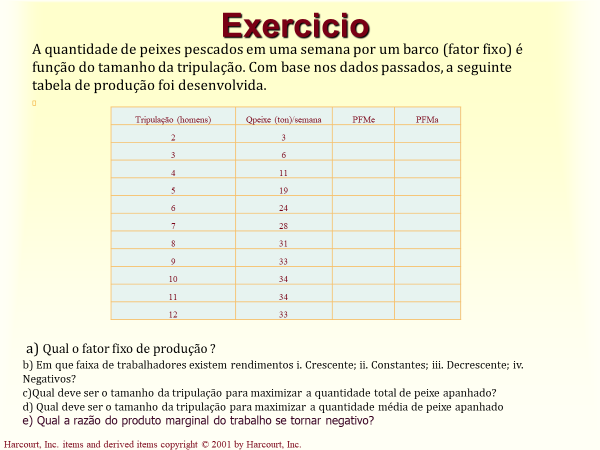 Exercicio 2Considere uma loteria com três possíveis resultados:• uma probabilidade de 0,2 para ganhar US$ 125;• uma probabilidade de 0,3 para ganhar US$ 100;• uma probabilidade de 0,5 para ganhar US$ 50.a. Qual é o valor esperado dessa loteria?b. Qual é a variância dos resultados dessa loteria?